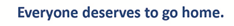 Staff REI Committee MeetingSeptember 23, 20223:00-4:30pm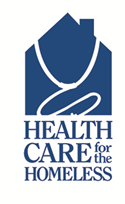 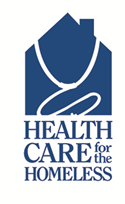 Ice Breaker (5 min)Group Agreements (5 min)Learning Together (10 min)Planning for Lunch and Learn—October 20th (10 min)Review of People We Serve document (60 min)Ice Breaker (5 min)Group Agreements (5 min)Learning Together (10 min)Planning for Lunch and Learn—October 20th (10 min)Review of People We Serve document (60 min)